Решить две задачи точно по образцу другого варианта, представленного ниже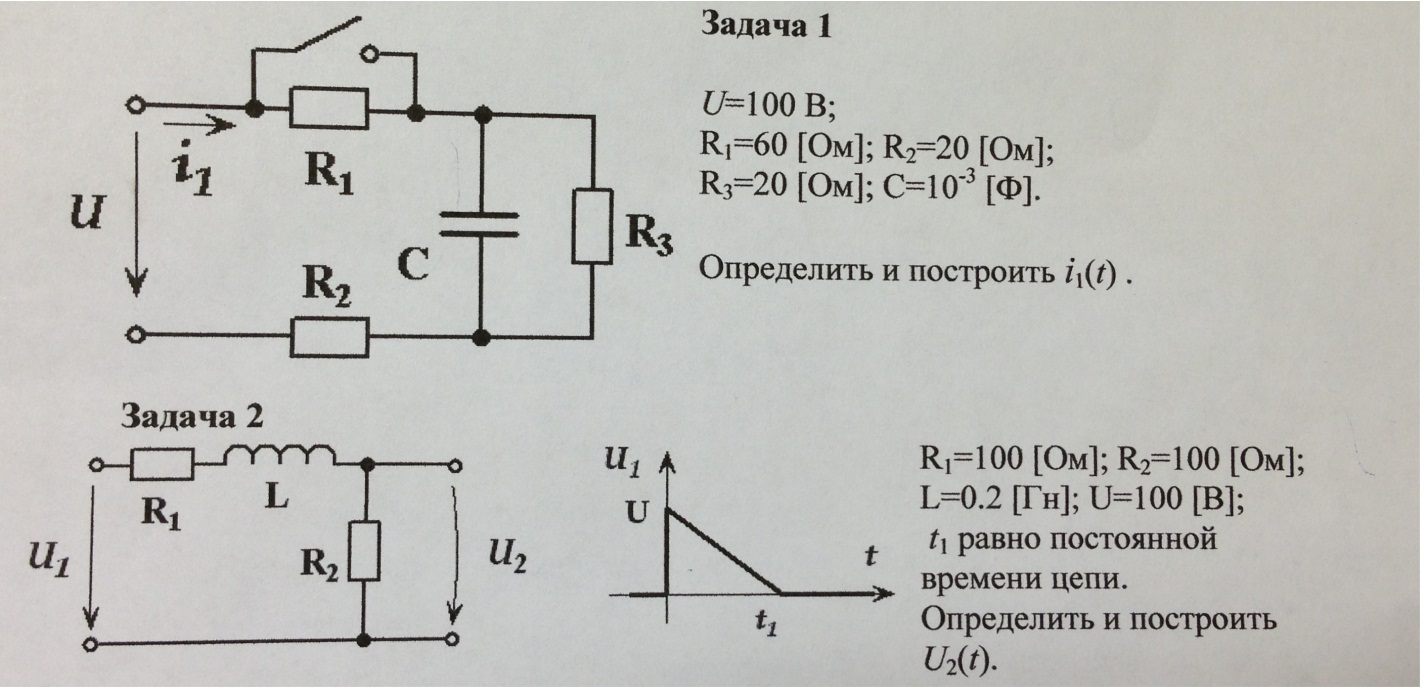 Образец: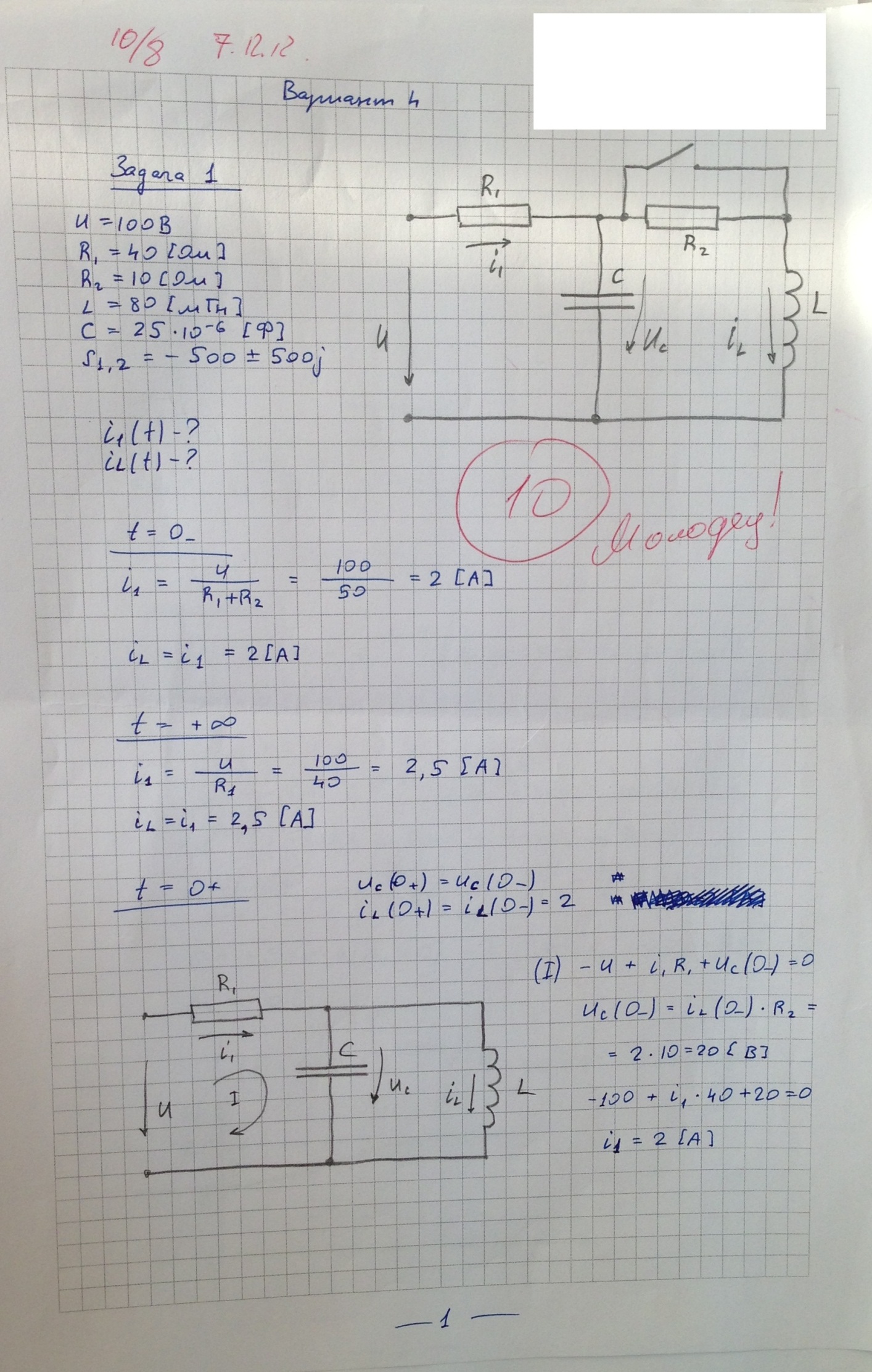 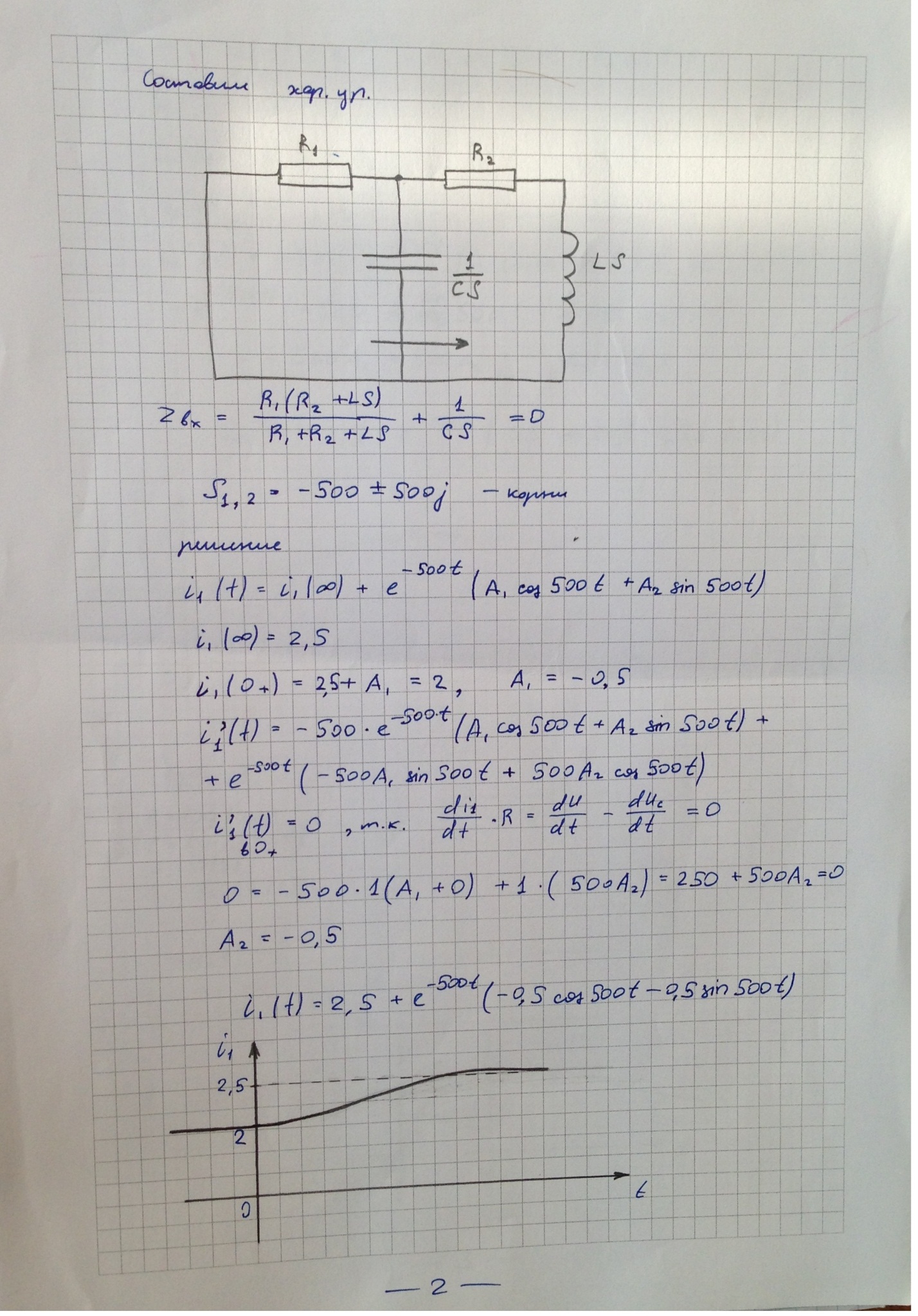 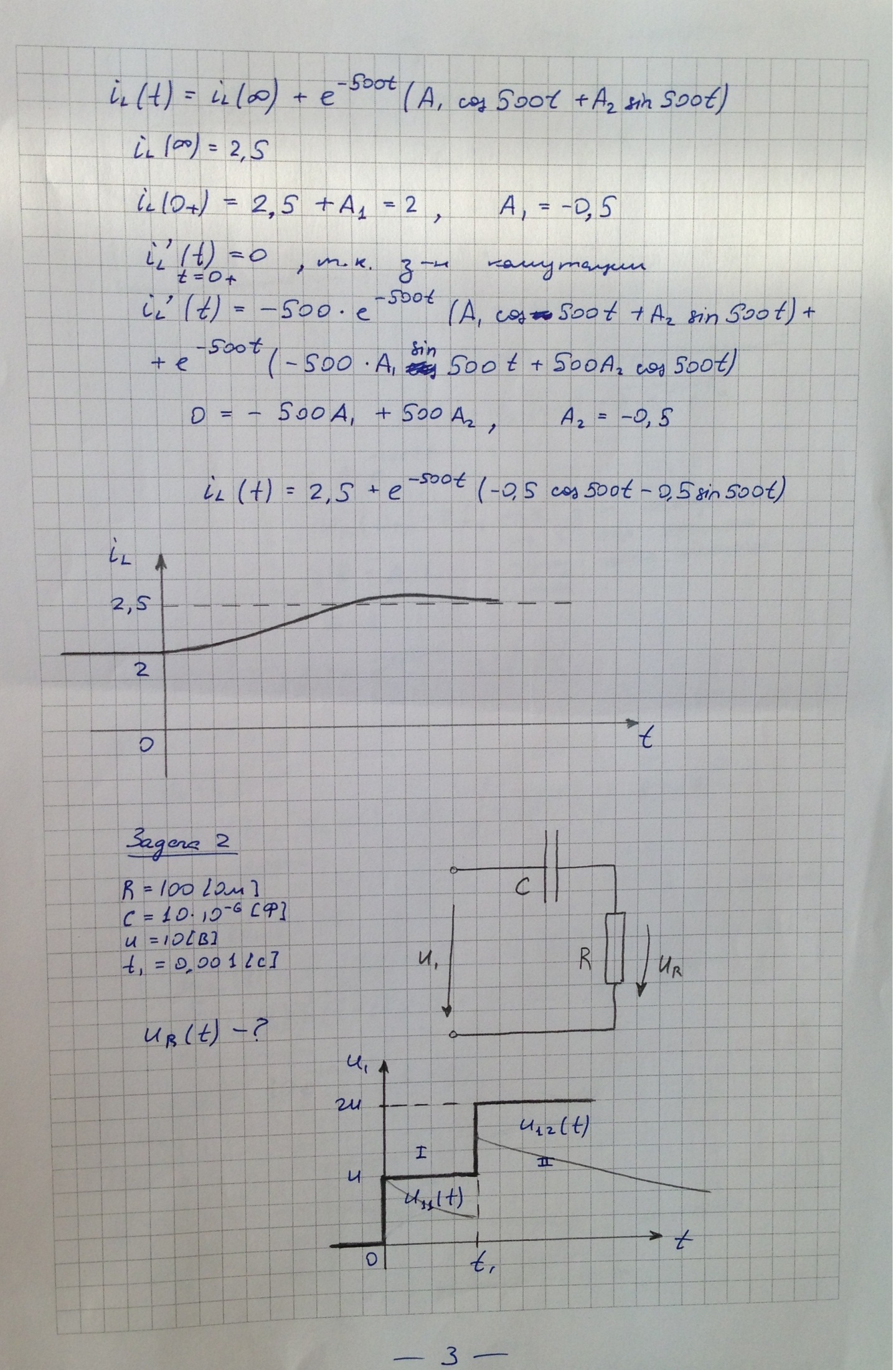 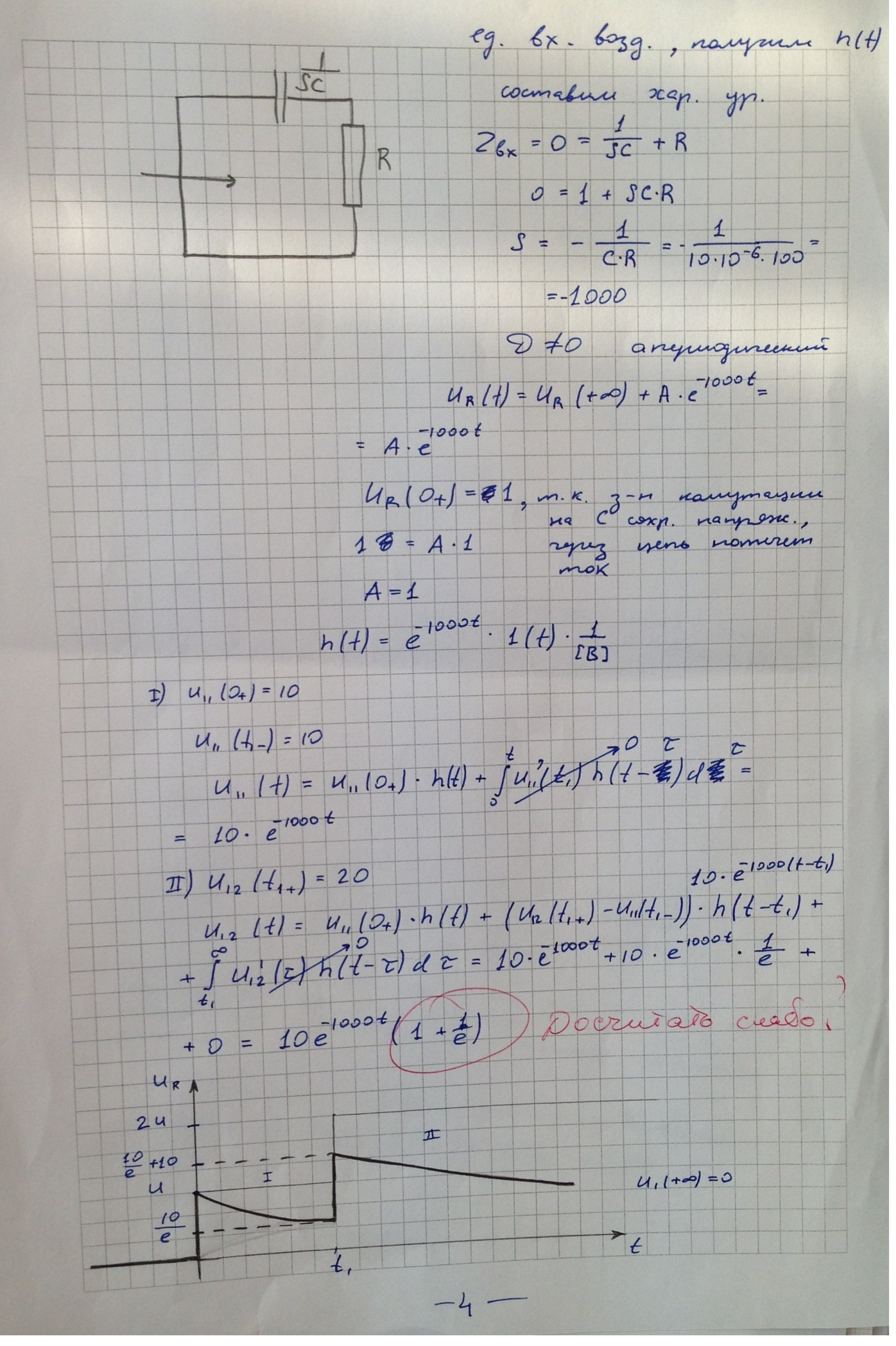 